Príloha 1a : Zoznam odstraňovaných stavieb 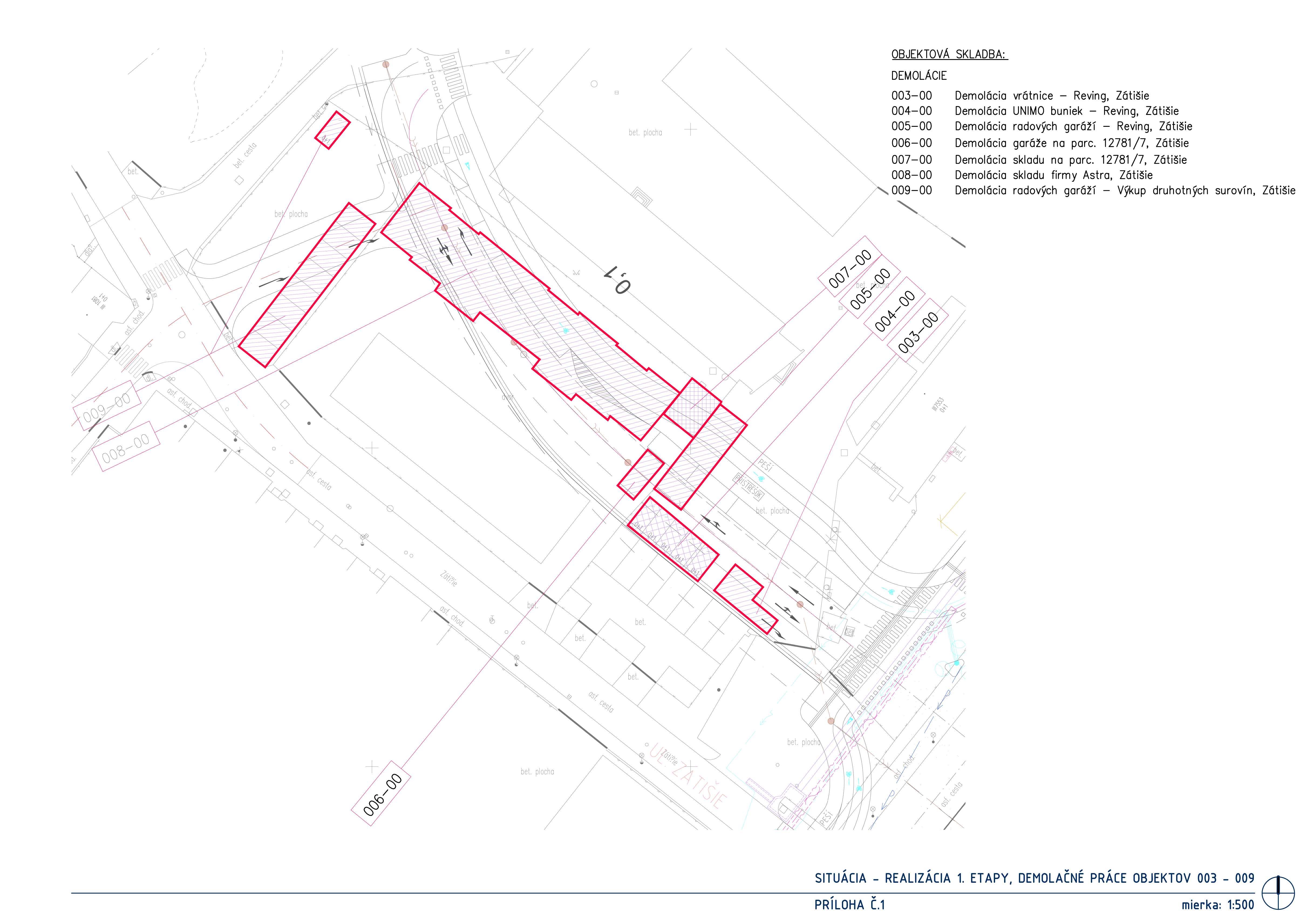 Príloha 1b : Zoznam podzemných stavieb (siete)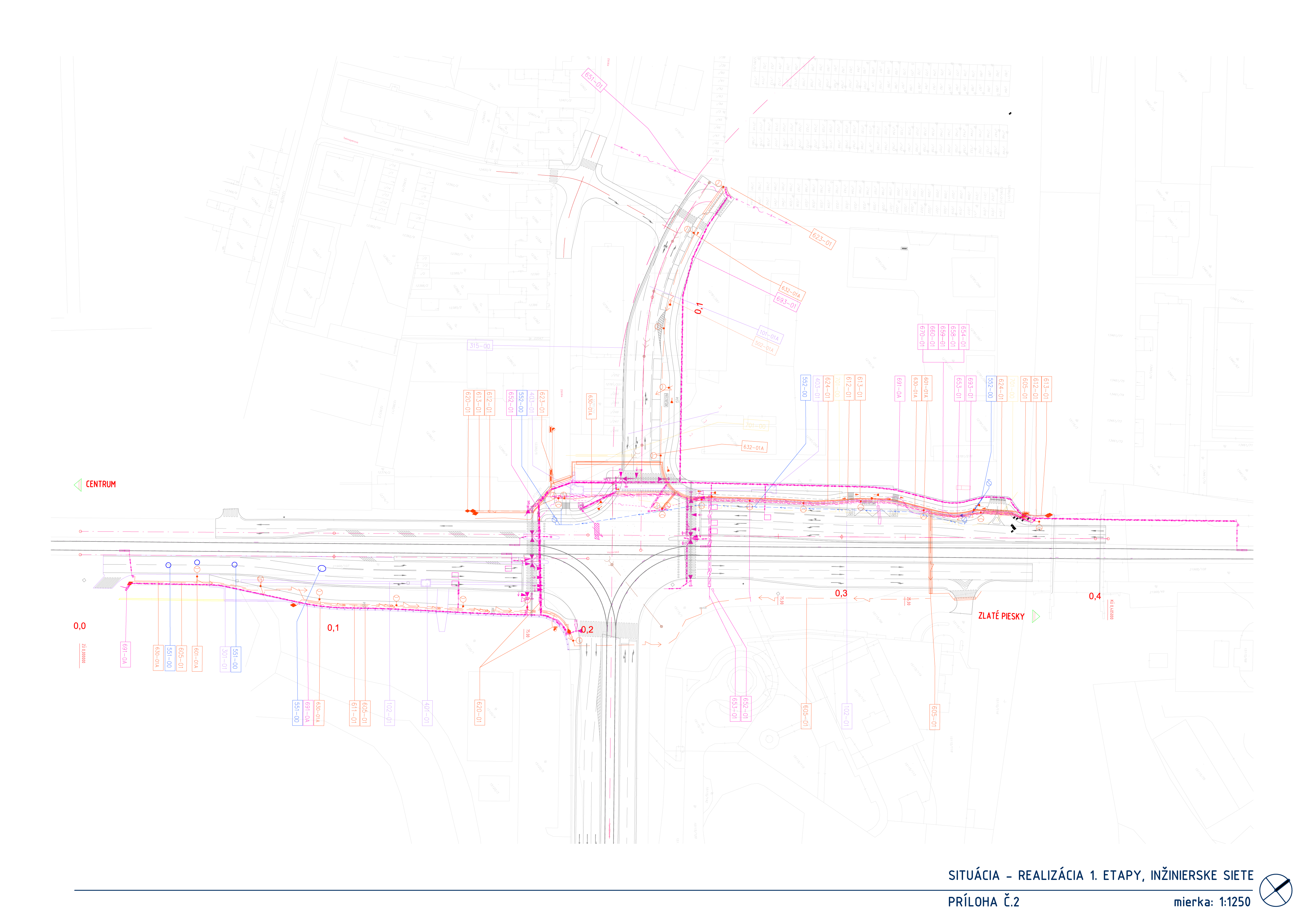 Príloha 1c : Zoznam nadzemných stavieb (dopravné stavby)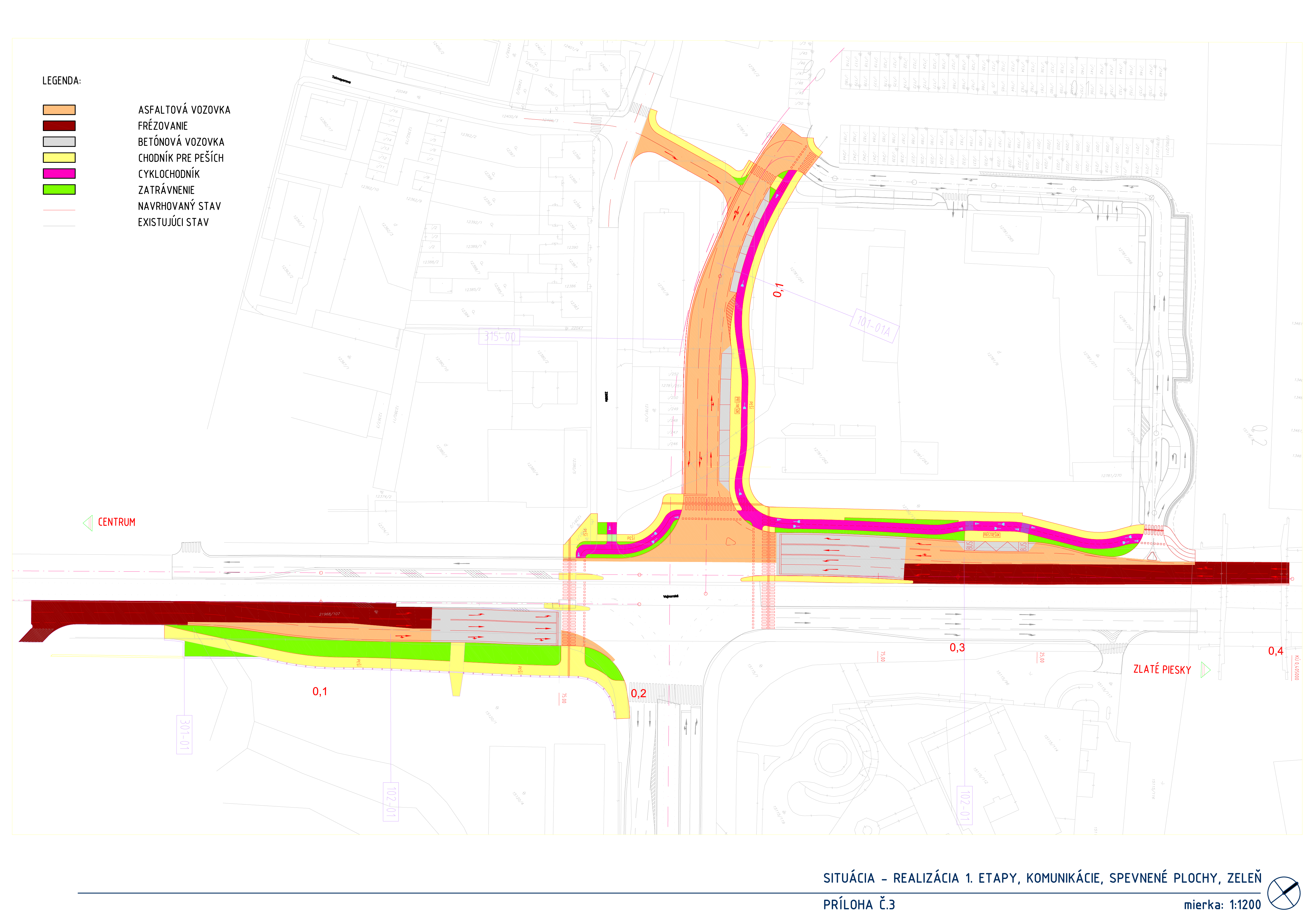 